FEESAphasia Friendly Information Leaflet.You have difficulties with your swallow.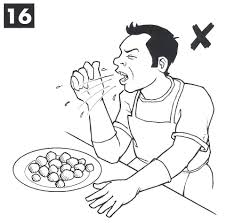 This makes eating and drinking difficult.We can use this camera and computer to look at your swallow.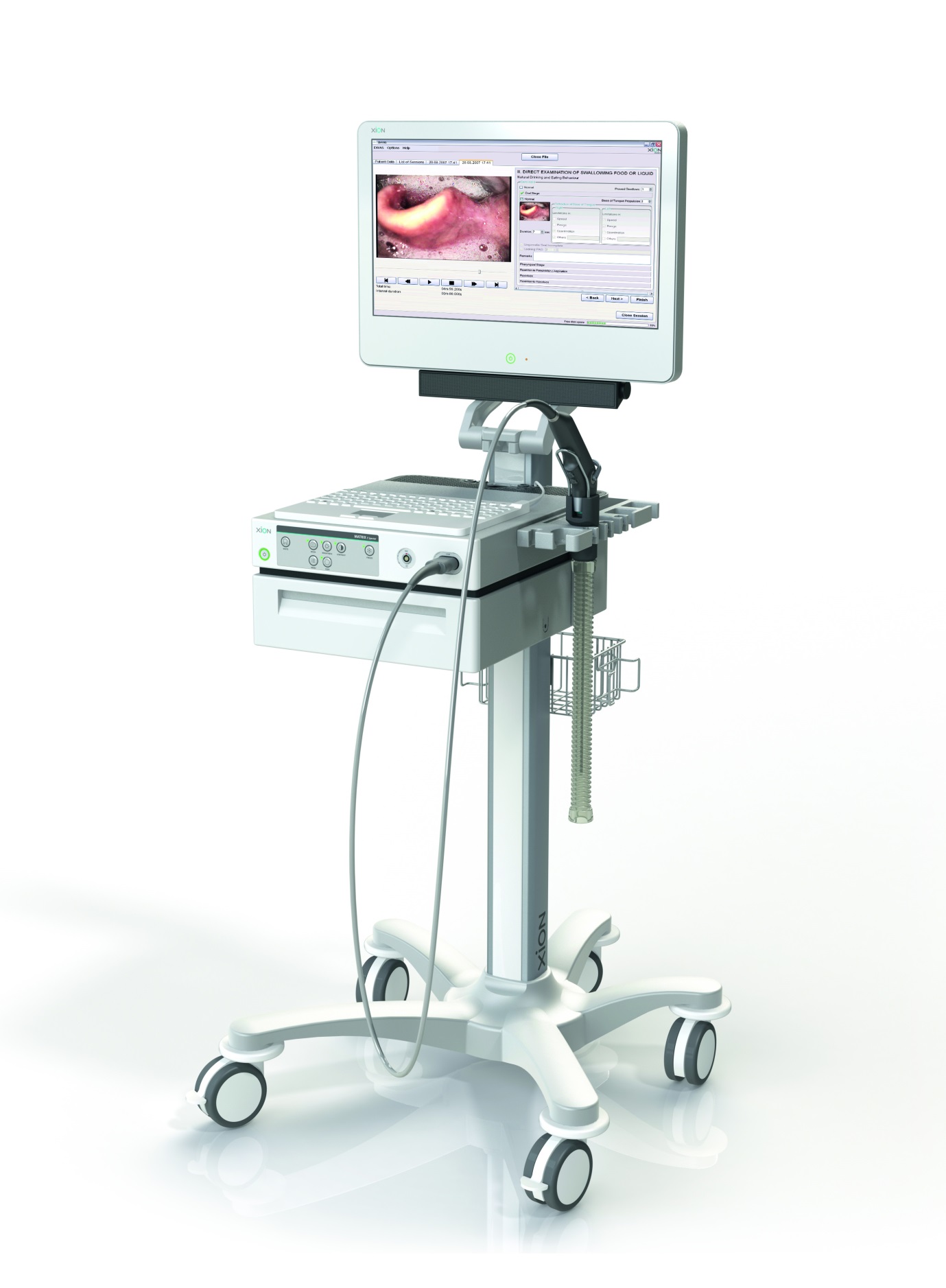 This gives us a video of your swallow.The camera will go in your nose.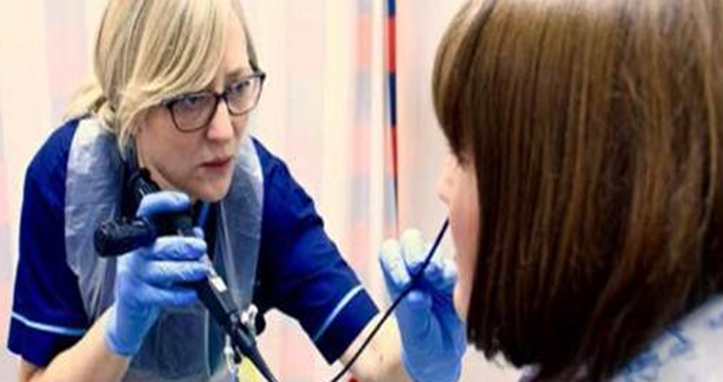 It looks at your throat. 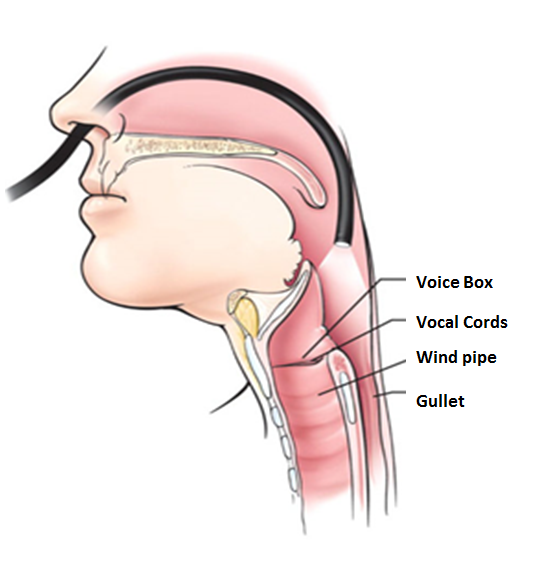 This is your voice box.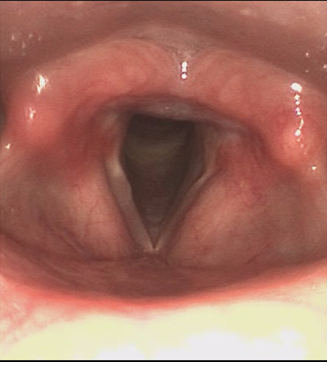 You will have food and drink.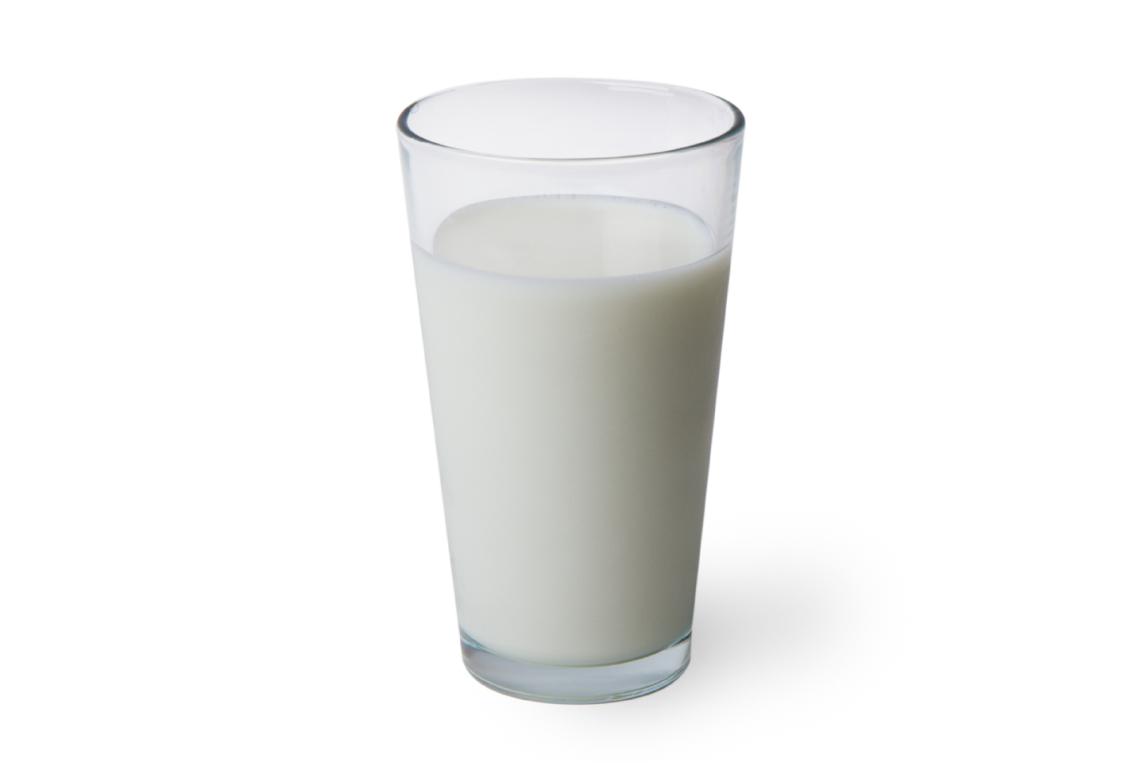 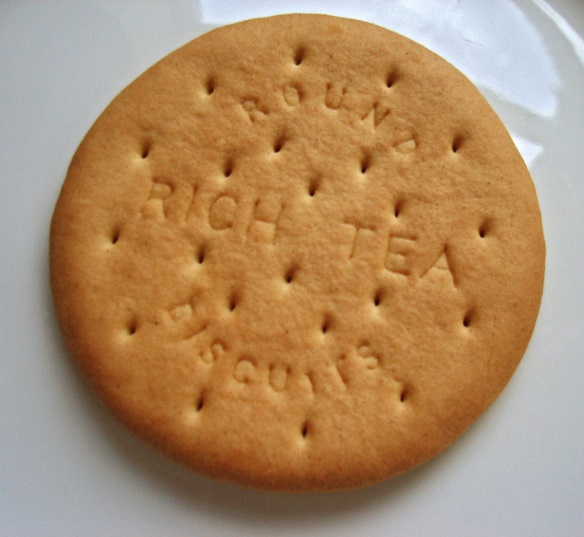 We will check if it goes the right way down.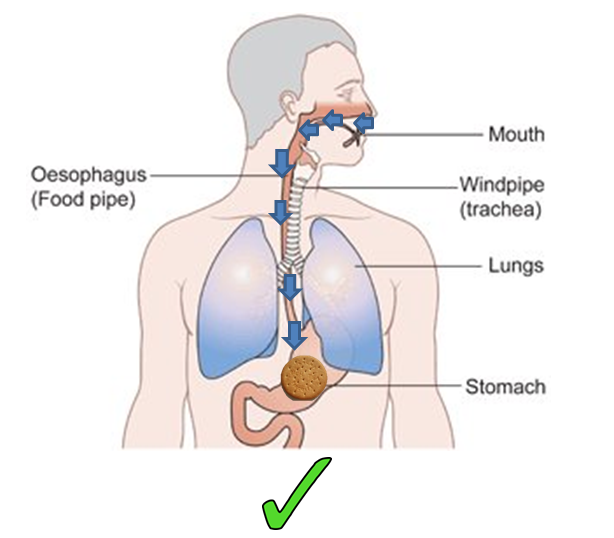 The voice box looks like this with food.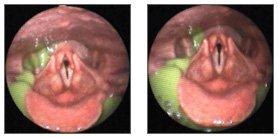 A small risk of:Nose bleed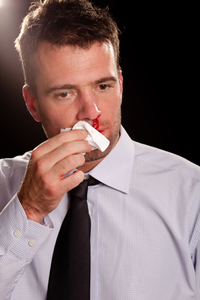 Fainting 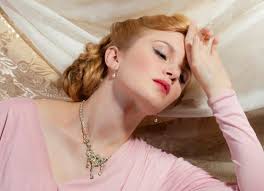 FEES: CONSENT FORMAssessment has been explained to me by:I would like a swallow assessment with a camera.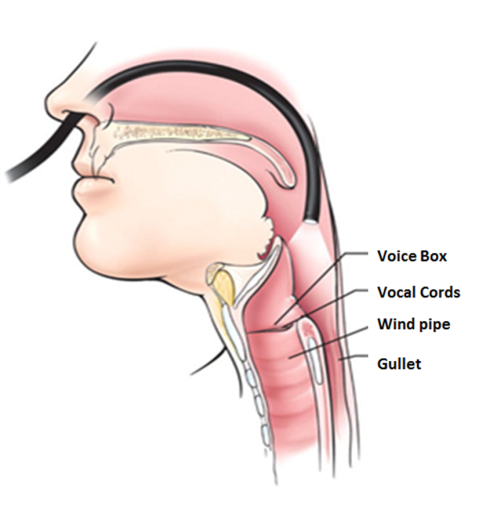 			YES			NO 	Witness signature (if applicable): Speech and language Therapist: